Anmeldegrund: Datum: 	Unterschrift:Bitte drucken Sie das elektronisch ausgefüllte Formular aus und senden Sie das unterschriebene Formular aus Datenschutzgründen per Post an obige Adresse (siehe Briefkopf). Besten Dank.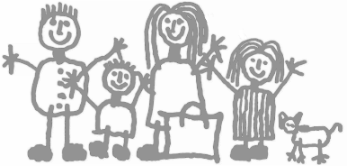 Schuldienst RottalLogopädischer DienstSchulhaus Dorf, Schwerzistr. 12, 6017 Ruswil041 495 17 22 / 079 778 78 66lpd.ruswil@schuldienstrottal.ch / www.schuldienstrottal.ch Anmeldeformular für RuswilName und Vorname des KindesGeburtsdatum  m      wName , Vorname MutterName , Vorname MutterName , Vorname Vater Name , Vorname Vater AdresseAdressePLZ , WohnortPLZ , WohnortTelefonHandy MutterHandy VaterE-MailGeschwister (Namen mit Jahrgang)Nationalität MutterNationalität VaterFamilienspracheDeutsch seitSpielgruppen Leiterin: Halbtage: Kindergarten: KG Lehrperson: Schulhaus / Klasse: Lehrperson: HFDbei/seit: bei/seit: bei/seit: Psychomotorikbei/seit: bei/seit: bei/seit: Ergotherapiebei/seit: bei/seit: bei/seit: SchulpsychologieAbklärung wann: Abklärung wann: bei: Andere Abklärungen/TherapienAndere Abklärungen/TherapienHausarzt / Kinderarzt